Додаток  № 2 до тендерної документаціїТехнічні, якісні та кількісні характеристики до предмета закупівлі:ТЕХНІЧНІ ВИМОГИ (ЗАВДАННЯ)на закупівлю товару згідно з кодом ДК 021:2015 - 39310000-8 Обладнання для закладів громадського харчування «Придбання пароконвектоматів у комплекті з гастроємностями та комплектуючими ДК 39312200-4»З метою дотримання законодавства про захист економічної конкуренції, Учасник може враховувати еквівалент або аналог за умов відповідності опису елементу, тому всі посилання на конкретну марку, виробника, фірму, патент, конструкцію або тип предмета закупівлі, джерело його походження або виробника, слід читати з виразом «або еквівалент» не гіршої якості, при цьому розміри та технічні характеристики не повинні змінюватися.Окремі вимоги до товаруТовар, що є предметом закупівлі, має відповідати вимогам державних стандартів.Товар повинен бути без подряпин та видимих дефектів, новий.Термін виготовлення товарів: 2023 р.Гарантійний термін експлуатації товарів: не менше 12 місяців з дати поставки товару.Весь товар постачається в упаковці (тарі), що забезпечує його захист від пошкодження або псування під час транспортування та зберігання. Постачальник повинен передати (поставити) Замовнику товар, якість якого відповідає технічним умовам, поданим Постачальником в тендерній пропозиції, в тому числі вимогам ДСТУ, ГОСТУ та інших нормативних документів.Вартість пропозиції повинна включати витрати на страхування, навантаження, транспортування до місця призначення, а також монтаж та підключення товару.На підтвердження відповідності тендерної пропозиції надається:Порівняльна таблиця2. Сертифікат відповідності та/або Висновок державної санітарно-епідеміологічної експертизи та/або Декларації виробника та/або Сертифікату якості від виробника та/або Паспорту виробу на товар, що пропонується до поставки. Якщо товар не підлягає сертифікації, надається лист роз’яснення про те, що дана продукція не підлягає обов’язковій сертифікації в Україні.3. Копія сертифікату системи управління якістю ДСТУ ISO 9001:2015  (ІSO 9001:2018 або ІSO 9001:2009 або ІSO 9001:2008) виданий установою акредитованою в Україні,  дійсні на дату розкриття тендерної пропозиції - виданий на ім'я Учасника.4. Довідка у довільній формі про те, що надання послуг буде проводитися із врахуванням екологічних вимог, що викладені в законі України від 25 червня 1991р №1264-ХII “Про охорону навколишнього природного середовища”, а також розроблених відповідно до нього Земельного, Водного, Лісового кодексів, Законів “Про охорону атмосферного повітря”, “Про відходи”, “Про поводження з радіоактивними відходами” та передбачати усі заходи спрямовані із захисту довкілля.5. Гарантійний (авторизаційний) лист від виробника або офіційного представника виробника (дистрибютора або дилера), яким підтверджуються наявність повноважень Учасника щодо поставки електричних побутових приладів для даної закупівлі, який підтверджує статус Учасника як партнера, чинного на дату подання тендерних пропозицій.  6. Гарантійний лист від постачальника, щодо можливості забезпечення кількості товару в повному обсязі, якості товарів, своєчасної поставки та проведення робіт із монтажу, та пусконалагоджувальних робіт. Доставка, розвантаження товарів здійснюється за рахунок постачальника за адресою замовника.7. Гарантійний лист від постачальника, щодо можливості заміни неякісного товару, у разі такої потреби.8. Гарантійний лист про гарантійне обслуговування за власний рахунок на протязі всього гарантійного терміну.9. У складі тендерної пропозиції учасник надає лист в довільній формі про те, що учасник процедури закупівлі не  є громадянином Російської Федерації / Республіки Білорусь (крім тих, що проживають на території України на законних підставах); юридичних осіб, утворених та зареєстрованих відповідно до законодавства Російської Федерації / Республіки Білорусь; юридичних осіб, утворених та зареєстрованих відповідно до законодавства України, кінцевим бенефіціарним власником, членом або учасником (акціонером), що має частку в статутному капіталі 10 і більше відсотків (далі - активи), якої є Російська Федерація / Республіка Білорусь, громадянин Російської Федерації / Республіки Білорусь (крім тих, що проживають на території України на законних підставах), або юридичних осіб, утворених та зареєстрованих відповідно до законодавства Російської Федерації / Республіки Білорусь, крім випадків коли активи в установленому законодавством порядку передані в управління Національному агентству з питань виявлення, розшуку та управління активами, одержаними від корупційних та інших злочинів. За підроблення документів, печаток, штампів та бланків чи використання підроблених документів, печаток, штампів, учасник торгів несе кримінальну відповідальність згідно статті 358 Кримінального Кодексу України.10. Гарантійний лист про те, що товар не є походженням з країн росія та білорусь.№ з/пНазва предмету закупівліфото орієнтовнеТехнічні, якісні та інші характеристики предмета закупівліК-сть1.Пароконвектомат на 5 рівнівПароконвектомат призначений для виготовлення широкого асортименту кулінарних виробів, а також для випікання та розігріву вже готової продукції. Корпус та камера виготовлені з нержавіючої сталі.Тип: інжекторний 
Кількість рівнів: не менше 5
Відстань між рівнями, мм: 70
Розмір гастроємності (деко): не менше GN 1/1, 600x400
Температурний режим, °C: +30...+280
Система керування: електромеханічна
Парозволоження: є; Підключення до води: є;
Кількість вентиляторів: не менше 2
Кількість швидкостей вентилятора: не менше 2
Реверс вентилятора: є
Таймер: на 120 хвилин
Галогенова лампа для освітлення камери: є
Електрична потужність, квт: 10.5
Вага (без упаковки), кг: 85; Ширина, мм: 920;  Глибина, мм: 840; Висота, мм: 705 ;У комплект поставки пароконвектомата мають входити:3 шт. - гастроємності на 2,4 літри;3 шт. - гастроємностей на 8,6 літра;2 шт. - гастроємності  на 13,5 літра;  2 шт -  гастроємності перфоровані 65 мм.        Гарантія: 12 міс.4 шт2.Пароконвектомат на 7 рівнівПароконвектомат призначений для виготовлення широкого асортименту кулінарних виробів, а також для випікання та розігріву вже готової продукції. Корпус та камера виготовлені з нержавіючої сталі.Тип: інжекторний 
Кількість рівнів: не менше 7
Відстань між рівнями, мм: 70
Розмір гастроємності (деко): не менше GN 1/1, 600x400
Температурний режим, °C: +30...+280
Система керування: електромеханічна
Парозволоження: є; Підключення до води: є;
Кількість вентиляторів: не менше 2
Кількість швидкостей вентилятора: не менше 2
Реверс вентилятора: є
Таймер: на 120 хвилин
Галогенова лампа для освітлення камери: єЕлектрична потужність, квт: 10.8
Вага (без упаковки), кг: 99; Ширина, мм: 920;  Глибина, мм: 840; Висота, мм: 865У комплект поставки пароконвектомата мають входити: 4 шт. - гастроємності на 2,4 літри;6 шт.- гастроємностей на 8,6 літра;  3 шт. - гастроємності  на 13,5 літра;  3 шт. - гастроємності перфоровані 65 мм.        Гарантія: 12 міс.9 шт3.Фільтр пом’якшувач води
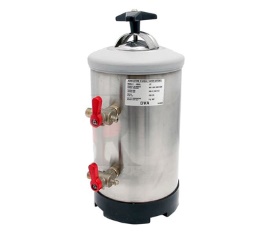 Пом'якшувач води фільтрує солі жорсткості Ca2+,Мg2+. 
Місткість: не менше 8 л.
Об'єм, що міститься у фільтрі смоли не менше 5,8 л.
Діапазон жорсткості води 30-80 °С. 
Зм'якшує 1000 л води при t=30°С. 
Діапазон тиску 1,5-8,0 бар.
Габарити моделі (ДхГхВ) не менше: 200х280х415 мм.13 шт4.Підставка під пароконвектомат
Матеріал: Нержавіюча сталь, 
Кількість направляючих під гастроємності: 7 шт13 шт5. Витяжка з жироуловлювачами
Матеріал: Нержавіюча сталь
Розмір: не менше 1000 х 1000 х 350 мм
Наявність двигуна: ні
Під`єднання: до центральної системи вентиляції.13 штОпис та технічні характеристики складових товару, що вимагаються ЗамовникомНазва та марка товару, його опис та технічні характеристики, що пропонуються Учасником (торгова марка, модель)Відповідність вимогам Замовника